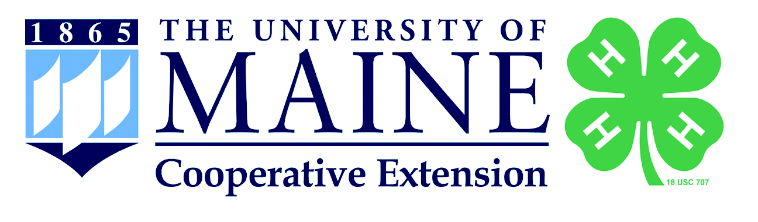 Activity Reflection Tool (Example of Completed Reflection)To be used immediately after a learning experience. Youth can draw, make a video or write to these prompts. This reflection tool can be used by individuals or can be prompts to lead group discussions.We chose a project! This is our project outline:We chose a project! This is our project outline:Who/what we made, helped, raised, grew or improved:Talked about making a difference, know who we are in this world and why we’re here to help others. How we did it:By getting together and sharing ideas to create a measurable attainable goal (or idea)When we did it:At Teen Council meeting, February 2017Where we did it:Waterville LibraryWhy we did this:To make a difference, to have a meaning to 4-H. To make 4-H a better place and try to get people to attain their goals so we become better people in life. What did you learn? (Can use Life Skills Wheel as a prompt.)What did you learn? (Can use Life Skills Wheel as a prompt.)Problem solving and goal setting and to respect others ideas, got to know each better, public speaking/communication. Problem solving and goal setting and to respect others ideas, got to know each better, public speaking/communication. Was it easy or hard? What was easy or hard about it?Was it easy or hard? What was easy or hard about it?It was hard, having to list community needs as a priority, each is a problem, the decision making was hard. Deciding who I am, reflecting during the teambuilding. It was hard, having to list community needs as a priority, each is a problem, the decision making was hard. Deciding who I am, reflecting during the teambuilding. Did you have fun? Do you think your friends had fun too? Why?Did you have fun? Do you think your friends had fun too? Why?I had fun. It was cool to come up with ideas together, to see our opposite ideas and the ideas we had in common. I had fun. It was cool to come up with ideas together, to see our opposite ideas and the ideas we had in common. 